Enter the Reflections Contest!Dance Choreography, Film Production, Literature, Music Composition, Photography, and Visual Arts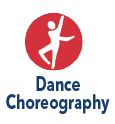 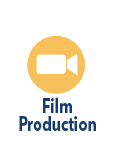 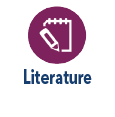 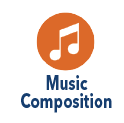 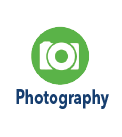 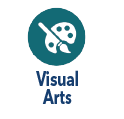 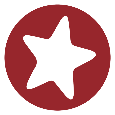 Accessible Arts Category is available for 504/ADA/IDEA students!The 2024-25 theme for the National PTA Reflections Contest is “Accepting Imperfection.”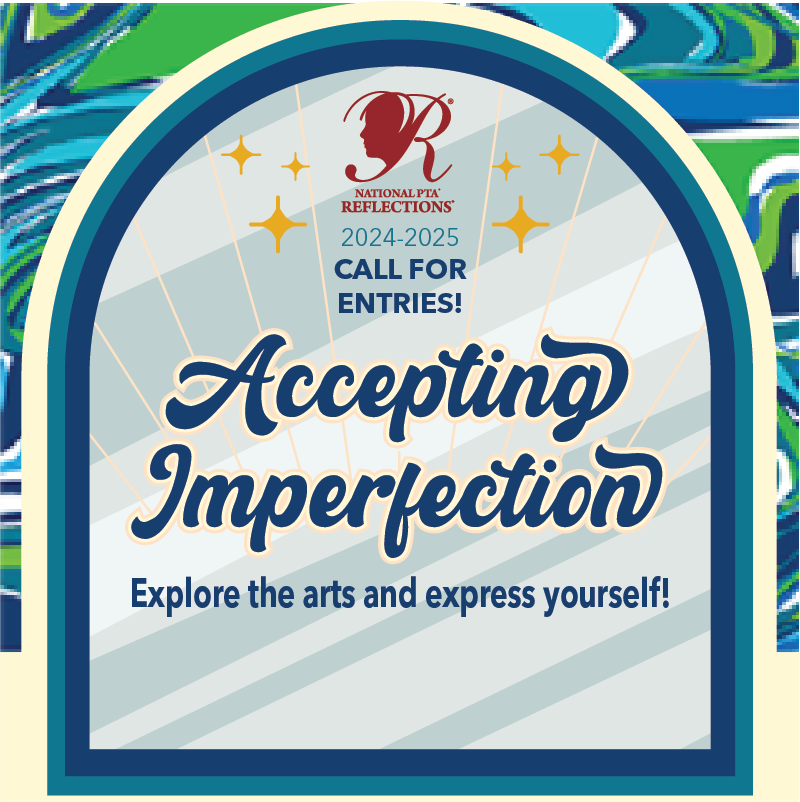 To participate, contact                name                with                    PTA                    at     contact email/phone/website     to receive entry guidance and rules.Deadline for entries is 		   . Winners announced 		   !Louisiana PTA announces its winners on March 3, 2025. First places advances to National PTA for judging!